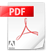 Мәктәп формасы турында
Мәктәп формасы турында.pdf
Adobe Acrobat документ [1.7 MB]
СкачатьМәктәп формасына таләпләр
Мәктәп формасына таләпләр.pdf
Adobe Acrobat документ [2.6 MB]
Скачать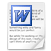 Балалар хокукы турында конвенция
Балалар хокукы турында конвенция.doc
Microsoft Word документ [147.0 KB]
СкачатьӘти-әниләр өчен кулланма
Кулланма.pdf
Adobe Acrobat документ [2.4 MB]
СкачатьСыйныф җитәкчеләренең эше турында приказ
письмо МНИНРТ о деятельности кл.рук.doc
Microsoft Word документ [25.5 KB]
СкачатьГиппенрейтер Ю_Әти-әниләр өчен китап
Гиппенрейтер Ю-Общаться с ребёнком.rtf
Текстовый документ [3.0 MB]
СкачатьКогда ваш ребенок сводит вас с ума.docx
Microsoft Word документ [233.9 KB]
СкачатьА если это любовь.docx
Microsoft Word документ [15.3 KB]
СкачатьЗАПОВЕДИ ДЛЯ РОДИТЕЛЕЙ.docx
Microsoft Word документ [15.9 KB]
СкачатьПамятка для родителей по предупреждению 
Microsoft Word документ [17.4 KB]
СкачатьОбращение детей к родителям.docx
Microsoft Word документ [19.5 KB]
СкачатьПАМЯТКА РОДИТЕЛЯМ ОТ ДЕТЕЙ.docx
Microsoft Word документ [15.1 KB]
СкачатьСпайс.docx
Microsoft Word документ [14.2 KB]
СкачатьЧто такое СПИД и ВИЧ.docx
Microsoft Word документ [126.1 KB]
Скачать10 заповедей для родителей.doc
Microsoft Word документ [38.5 KB]
СкачатьВоспитание личным примером.doc
Microsoft Word документ [92.0 KB]
СкачатьПримерный распорядок дня школьников.doc
Microsoft Word документ [30.5 KB]
СкачатьЧтобы ребёнок не ушел из дома.doc
Microsoft Word документ [166.0 KB]
СкачатьЧем могут помочь родители своему ребенку
Microsoft Word документ [12.6 KB]
СкачатьИнтервью с учителем.docx
Microsoft Word документ [13.7 KB]
СкачатьИнтервью с родителями.docx
Microsoft Word документ [14.0 KB]
Скачать